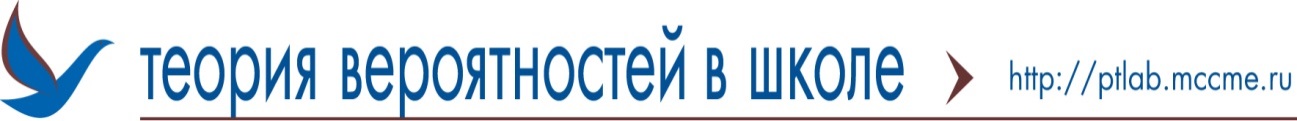 МАТЕМАТИЧЕСКАЯ ВЕРТИКАЛЬПрограмма по теории вероятностей и статистике. 7 класс. 
Проект «Математическая вертикаль». 2021/22 учебный годПрограмма по теории вероятностей и статистике. 7 класс. 
Проект «Математическая вертикаль». 2021/22 учебный годПрограмма по теории вероятностей и статистике. 7 класс. 
Проект «Математическая вертикаль». 2021/22 учебный годПрограмма по теории вероятностей и статистике. 7 класс. 
Проект «Математическая вертикаль». 2021/22 учебный годПрограмма по теории вероятностей и статистике. 7 класс. 
Проект «Математическая вертикаль». 2021/22 учебный годТемаРасшифровкаПримерное число часовПримерное число часовПримерное число часовТемаРасшифровкаОсновная программа (1 ч/нед)Основная программа (1,5 ч/нед)Углубленная
Программа (2 ч/нед)ТаблицыСтатистические данные и поиск информации в таблицах. Практические вычисления в таблицах222ТаблицыПрактическая работа № 1 «Таблицы»011ДиаграммыСтолбиковые диаграммы. Круговые диаграммы222ДиаграммыПрактическая работа № 2 «Диаграммы»112ЛогикаЛогические высказывания111ЛогикаЛогические "И" и "ИЛИ"111ЛогикаСледствия. Равносильные утверждения112ЛогикаОтрицания высказываний122ЛогикаДоказательство от противного011Описательная статистикаСреднее арифметическое числового набора222Описательная статистикаМедиана числового набора112Описательная статистикаНаибольшее и наименьшее значение. Размах112Описательная статистикаОбозначения в статистике. Свойства среднего арифметического123Описательная статистикаЧастота значения123Случайная изменчивостьПримеры случайной изменчивости. Точность и погрешность измерений.122Случайная изменчивостьТенденция и случайные отклонения112Случайная изменчивостьГруппировка данных и гистограммы. Рост человека123Случайная изменчивостьПрактическая работа № 3 «Случайная изменчивость. Диаграммы с результатами измерений»012Диагностическая работаПромежуточная диагностическая работа222МножестваМножество. Подмножество. Примеры множеств122МножестваОперации над множествами223Множества*Формула включения-исключения002Случайные события и вероятностьСлучайные события и случайные эксперименты112Случайные события и вероятностьВероятности и частоты событий. Монета и игральная кость в теории вероятностей123Случайные события и вероятностьКак узнать вероятность события122Случайные события и вероятностьЗачем нужно знать вероятность события011Случайные события и вероятностьПрактическая работа № 4 «Частота выпадения орла»001Введение в теорию графовГрафы. Вершины и ребра. Степень вершины. Число рёбер и суммарная степень вершин223Введение в теорию графовОриентированный граф022Повторение и итоговый контрольПовторение и обобщение материала122Повторение и итоговый контрольИтоговая диагностическая работа за 7 класс222Повторение и итоговый контрольПовторение и обобщение материала356Итого345168Программа по теории вероятностей и статистике. 8 класс. 
Проект «Математическая вертикаль». 2021/22 учебный годПрограмма по теории вероятностей и статистике. 8 класс. 
Проект «Математическая вертикаль». 2021/22 учебный годПрограмма по теории вероятностей и статистике. 8 класс. 
Проект «Математическая вертикаль». 2021/22 учебный годПрограмма по теории вероятностей и статистике. 8 класс. 
Проект «Математическая вертикаль». 2021/22 учебный годПрограмма по теории вероятностей и статистике. 8 класс. 
Проект «Математическая вертикаль». 2021/22 учебный годТемаСодержаниеПримерное число часовПримерное число часовПримерное число часовТемаСодержаниеОсновная программа (1 ч/нед)Основная программа (1,5 ч/нед)Углубленная
Программа (2 ч/нед)ПовторениеОписательная статистика111ПовторениеТаблицы и диаграммы111ПовторениеВероятности и частоты событий122МножестваМножество. Подмножество. Примеры множеств111МножестваОперации над множествами111МножестваФормула включения-исключения112Рассеивание данныхОтклонения111Рассеивание данныхДисперсия числового набора222Рассеивание данныхСтандартное отклонение числового набора122Рассеивание данных*Свойства дисперсии и стандартного отклонения003Рассеивание данныхДиаграммы рассеивания022Рассеивание данных*Линейная связь на диаграмме рассеивания002Рассеивание данныхПрактическая работа "Рассеивание данных"011Математическое описание случайных явленийСлучайные опыты и элементарные события111Математическое описание случайных явленийВероятности элементарных событий. Равновозможные элементарные события112Математическое описание случайных явленийБлагоприятствующие элементарные события. Вероятности элементарных событий122Математическое описание случайных явленийОпыты с равновозможными элементарными событиями112Математическое описание случайных явленийСлучайный выбор122Диагностическая работаПромежуточная диагностическая работа222Введение в теорию графовПовторение. Основные понятия теории графов. Интерпретация условия задачи на языке графов112Введение в теорию графовЧисло рёбер и суммарная степень вершины. Комбинаторное правило умножения223Введение в теорию графовПуть в графе. Связность графа. Обход графа (Эйлеров путь)223Введение в теорию графовЦиклы в графе. Деревья123Действия с событиями. Сложение вероятностейПротивоположное событие. Диаграммы Эйлера111Действия с событиями. Сложение вероятностейОбъединение и пересечение событий111Действия с событиями. Сложение вероятностейОбъединение и пересечение событий011Действия с событиями. Сложение вероятностейФормула сложения вероятностей122Действия с событиями. Сложение вероятностейРешение задач с помощью координатной прямой122Резерв022Итоговая контрольная работаИтоговая диагностическая работа за 8 класс222Условная вероятность. Умножение вероятностейУсловная вероятность. Правило умножения123Условная вероятность. Умножение вероятностейДерево случайного опыта123Условная вероятность. Умножение вероятностейНезависимые события. Ошибка игрока. Дублирование важных систем122Условная вероятность. Умножение вероятностейСамостоятельная работа «Сложение и умножение вероятностей. Случайный выбор»011Повторение и итоговый контрольПовторение и обобщение материала225Итого345168Программа по теории вероятностей и статистике. 9 класс. 
Проект «Математическая вертикаль». 2021/22 учебный годПрограмма по теории вероятностей и статистике. 9 класс. 
Проект «Математическая вертикаль». 2021/22 учебный годПрограмма по теории вероятностей и статистике. 9 класс. 
Проект «Математическая вертикаль». 2021/22 учебный годПрограмма по теории вероятностей и статистике. 9 класс. 
Проект «Математическая вертикаль». 2021/22 учебный годПрограмма по теории вероятностей и статистике. 9 класс. 
Проект «Математическая вертикаль». 2021/22 учебный годТемаРасшифровкаПримерное число часовПримерное число часовПримерное число часовТемаРасшифровкаОсновная программа (1 ч/нед)Основная программа (1,5 ч/нед)Углубленная
Программа (2 ч/нед)ПовторениеОписательная статистика и меры рассеивания. Среднее геометрическое и среднее гармоническое455ПовторениеВероятности событий. Операции над событиями111ПовторениеУсловная вероятность. Дерево случайного эксперимента123Элементы комбинаторикиКомбинаторное правило умножения. Перестановки и факториал числа122Элементы комбинаторикиПравило умножения и перестановки в задачах022Элементы комбинаторикиЧисло сочетаний и треугольник Паскаля. Бином Ньютона122Элементы комбинаторикиЧисло сочетаний в задачах122Элементы комбинаторикиПрактическая работа «Вычисление вероятностей с использованием комбинаторных функций Excel»112Геометрическая вероятностьВыбор точки из фигуры на плоскости222Геометрическая вероятностьВыбор точки из отрезка и дуги окружности222Испытания БернуллиУспех и неудача. Испытания до первого успеха122Испытания БернуллиСерия испытаний Бернулли111Испытания БернуллиЧисло успехов в испытаниях Бернулли122Испытания БернуллиВероятности событий в испытаниях Бернулли234Испытания Бернулли*Случайный выбор из конечной совокупности003Испытания БернуллиПрактическая работа № 2 «Испытания Бернулли»011Испытания БернуллиСамостоятельная работа «Испытания Бернулли»111Случайные величиныПримеры случайных величин223Случайные величины*Распределение вероятностей случайной величины001Случайные величины*Геометрическое распределение001Случайные величины*Бинарная случайная величина и распределение Бернулли001Случайные величины*Биномиальное распределение002Числовые характеристики случайных величин*Математическое ожидание случайной величины001Числовые характеристики случайных величин*Свойства математического ожидания002Числовые характеристики случайных величин*Дисперсия и стандартное отклонение002Числовые характеристики случайных величин*Свойства дисперсии002Числовые характеристики случайных величин*Математическое ожидание и дисперсия числа попыток в испытаниях до первого успеха001Числовые характеристики случайных величин*Математическое ожидание и дисперсия числа успехов в серии испытаний Бернулли002Закон больших чиселИзмерение вероятностей321Закон больших чисел*Неравенство Маркова и неравенство Чебышева001Закон больших чисел*Закон больших чисел. Применение закона больших чисел001Повторение и итоговый контрольПовторение и обобщение материала254Повторение и итоговый контрольИтоговая диагностическая работа 222Повторение и итоговый контрольПовторение и обобщение материала594Итого345168